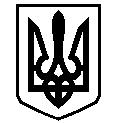 У К Р А Ї Н АВАСИЛІВСЬКА МІСЬКА РАДАЗАПОРІЗЬКОЇ ОБЛАСТІР О З П О Р Я Д Ж Е Н Н Яміського голови05 квітня 2021                                                                                                     № 58Про скликання шостої (позачергової) сесії Василівської міської ради восьмого скликання          Відповідно до ст. 46 Закону України «Про місцеве самоврядування в Україні»,ЗОБОВ’ЯЗУЮ:	 1. Скликати шосту (позачергову) сесію Василівської міської ради восьмого скликання  08 квітня 2021 року о 10-00 годині  в приміщенні  Василівської районної ради за адресою:  м. Василівка, бульвар Центральний  4, велика зала.           2. Включити до порядку денного шостої (позачергової) сесії Василівської  міської ради восьмого скликання питання:2.1. Про внесення змін до рішення міської ради від 24.12.2021 №9 «Про місцевий бюджет Василівської міської територіальної громади на 2021 рік (08558000000)»          Доповідає: Шаповал Н.В. -  начальник відділу фінансів2.2. Про внесення доповнення до Програми розвитку фізичної культури і спорту у Василівській міській раді на 2021-2025 роки, затвердженої рішенням міської ради від 25.02.2021 р.№ 37 Доповідає: Комлик Т. С. – начальник відділу освіти, культури, молоді та спорту2.3. Про затвердження Порядку проведення конкурсного добору керівників  комунальних закладів культури, що є об'єктами комунальної власності Василівської міської ради Запорізької області         Доповідає: Калінін Д.С. – перший заступник міського голови з питань діяльності виконавчих органів ради2.4. Про внесення змін та доповнень в рішення другої сесії Василівської міської ради восьмого скликання від 24 грудня 2021 року № 73 «Про затвердження Програми про фінансування природоохоронних заходів на території населених пунктів Василівської міської територіальної громади на 2021 рік, які фінансуються за рахунок  запланованих надходжень до екологічного фонду у 2021 році»Доповідає:  Бондаренко О.С. - заступник міського голови з питань діяльності виконавчих органів ради         2.5. Про приєднання до ініціативи Європейського Союзу «Угода мерів щодо Клімату та Енергії»          Доповідає:  Дяченко О.В. - директор КУ «Агенція розвитку Василівської громади»         2.6. Про затвердження програми «Поліцейський офіцер громади» на території Василівської міської ради Запорізької області на 2021-2022 роки	 Доповідає: Грушко А.С. – начальник юридичного забезпечення, власності та персоналу2.7. Про дострокове припинення повноважень керуючого справами виконавчого комітету у зв’язку з переведенням на іншу посаду2.8. Про затвердження керуючого справами виконавчого комітету Василівської міської ради Запорізької областіДоповідає: Каліман С. А. – міський голова         2.9. Про внесення змін в рішення сорок першої (позачергової) сесії Василівської міської ради сьомого скликання від 25 квітня 2019 року № 6 «Про затвердження Порядку видачі дозволів на порушення об’єктів благоустрою або відмови в їх видачі, переоформлення, видачі дублікатів, анулювання дозволів на території Василівської міської ради»Доповідає: Коновалов В.О. - Начальник відділу містобудування та архітектури міської ради 	 2.10. Про передачу майна в господарське відання та на баланс КОМУНАЛЬНОГО ПІДПРИЄМСТВА «КАМ'ЯНСЬКЕ»           2.11. Про передачу майна в господарське відання та на баланс КНП «ВАСИЛІВСЬКИЙ ЦЕНТР ПМСД» ВМР ЗО          2.12. Про передачу майна з балансу Комунального підприємства «РОДНИК» Василівської міської ради Запорізької області  на баланс Василівської міської ради Запорізької області 2.13.  Про передачу майна в господарське відання та на баланс КП «Благоустрій – Василівка» Василівської міської ради Запорізької області2.14. Про клопотання перед Василівською районною державною адміністрацією Запорізької області щодо передачі майна з державної власності до комунальної власності Василівської міської ради Запорізької області2.15. Про дострокове розірвання договору оренди нерухомого майна від 16 квітня 2014 року № 302.16. Про продовження Договору оренди нерухомого майна від 01 серпня 2018 року № 15 без проведення аукціону2.17. Про надання згоди КНП «Василівська БЛІЛ» ВМР ЗО на передачу в оренду майна комунальної власності Василівської міської ради Запорізької області та включення цих об’єктів до Переліку першого типу Доповідає: Крат Т. І. – головний спеціаліст відділу юридичного забезпечення, власності та персоналу2.18. Про надання дозволу на будівництво будівлі  для розміщення Центру надання адміністративних послуг «Центр Дії»Доповідає: Кривуля В. В. – начальник відділу економічного, агропромислового розвитку, інвестицій та регуляторної діяльності         2.19. Про розроблення проєкту землеустрою щодо відведення земельної ділянки із зміною цільового призначення для будівництва  будівлі для розміщення Центру надання адміністративних послуг «Центр Дії» Василівської міської ради Запорізької області по вул. Соборній в м. Василівка  Василівського району Запорізької області.	Доповідає: Нечет О. М. - начальник відділу земельних ресурсів2.20. Про «Комплексну програму з оздоровлення та відпочинку дітей, сімейної, гендерної політики та протидії торгівлі людьми на 2021-2025 роки»2.21. Про Програму покращення якості надання соціальних послуг підопічним комунальної установи «Центр надання соціальних послуг» Василівської міської ради Запорізької області на 2021 рік 2.22. Про внесення змін в структуру комунальної установи «Центр надання соціальних послуг» Василівської міської ради Запорізької області, затвердженої рішенням районної ради від 26.02.2010 р.  № 9 (зі змінами)Доповідає: Польченко В. О. - начальник відділу соціального захисту3.Різне.Міський голова                                                                           Сергій КАЛІМАН